Materialenleer - Materialen voor rugzakken en tenten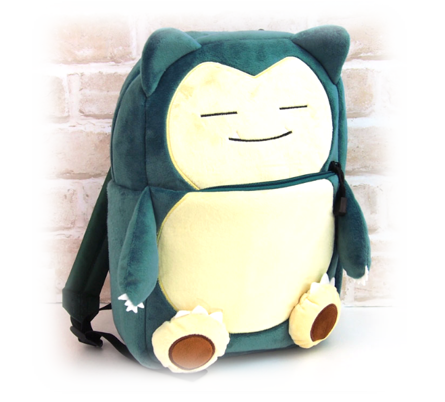 Vragen10 nylon producten?BabykledingBeddengoedRegenkledingTapijtZwemkledingHandschoenenParapluRugzakSchoenenBorstelhet verschil tussen nylon 6 en nylon 66?Nylon 66 bestaat uit meer atomen enzo dan nylon 6, en heeft bijvoorbeeld een hogere smeltpuntvan welke materialen is nylon gemaakt diaminohexaan, opgelost in water en sebacoylchloridehoe word nylon gemaakt:Nylon wordt gemaakt van diaminohexaan, opgelost in water en sebacoylchloride opgelost in wasbenzinewaarom is nylon goed geschikt als tenten materiaalhet is sterk en waterdicht en het smeltpunt ervan is hoogkan je nylon vinden in de natuur neenoem 6 producten waar leer bij word gebruikt bokshandschoenenhandschoenenschoenentasriembroekzoek een filmpje hoe leer word gemaakt https://www.prominent.nu/hoe-leer-wordt-gemaaktWat zijn de voordelen van ultra-strong nylon voor rugzakken ?  Zijn er ook nadelen, bedenk er een paar..Het is goed tegen slijtage, het is slecht voor het milieu  door de fossiele brandstoffen die erin zitten Wordt canvas vandaag de dag nog gebruikt als materiaal voor tassen/rugzakken ?  Geef een voorbeeld/afbeelding erbij.Nee niet meer , daar worden nu schilderijen en behang van gemaaktZou je een rugtas helemaal van (koeien)leer kunnen maken ?  Welke voor- en nadelen zou dit hebben ?Het zal wel kunnen maar is niet het slimste om te doen, want je komt veel duurder uit en de handel kan van bter materiaal worden gemakt anders gaat het misschien snel kapot en snel slijtenhttps://schooltv.nl/video/nylon-nylon-is-een-kunststof/